ΕΛΛΗΝΙΚΗ ΔΗΜΟΚΡΑΤΙΑ                                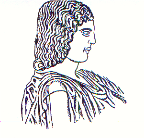 ΓΕΩΠΟΝΙΚΟ ΠΑΝΕΠΙΣΤΗΜΙΟ ΑΘΗΝΩΝΓΡΑΦ. ΕΥΡΩΠΑΙΚΩΝ ΠΡΟΓΡΑΜΜΑΤΩΝ Ταχ. Δ/νση:	Ιερά Οδός 75 – 118 55 Αθήνα	Τηλέφωνο:	210 5294823		   e-mail:	european_pr@aua.gr		Πληροφορίες: B. ΓρίβαΑθήνα, 07.10.2022Υποδοχή φοιτητών ERASMUS+Την Πέμπτη 29/09/2022 καλωσορίσαμε τους φοιτητές Erasmus που θα παρακολουθήσουν μαθήματα στο Πανεπιστήμιο μας κατά το χειμερινό εξάμηνο. Στην τελετή καλωσορίσματος η οποία έγινε δια ζώσης μετά μεγάλο διάστημα περιοριστικών μέτρων κατά της πανδημίας. Αρχικά απηύθυνε  χαιρετισμό σε 40 φοιτητές από διάφορες χώρες τις Ευρώπης ο Αντιπρύτανης Διοικητικών Υποθέσεων, Ακαδημαϊκών Υποθέσεων & Φοιτητικής Μέριμνας  Καθηγητής N. Δέρκας. Στη συνέχεια, οι υπεύθυνες  του Γραφείου Ευρωπαϊκών Προγραμμάτων βοήθησαν τους φοιτητές με την εγγραφή τους και τους ενημέρωσαν για πρακτικά θέματα που αφορούν τη φοίτησή τους. Τέλος οι εθελοντές του συλλόγου ESN AUA Athens ξενάγησαν τους φοιτητές στην πανεπιστημιούπολη και οργάνωσαν ένα πικνίκ προκειμένου να γνωριστούν.